           БОЙОРОҠ                                                                          РАСПОРЯЖЕНИЕ        19  август  2022 йыл                     № 14-р                   19  август 2022 годаО создании комиссии по размещению заказов на поставку товаров и выполнению работ, оказание услуг для муниципальных нуждВ соответствии с частью 7 статьи 16 Федерального закона от 21 июля 2005 года № 94-ФЗ «О размещении заказов на поставку товаров, выполнение работ, оказание услуг для государственных и муниципальных нужд» (Собрание законодательства Российской Федерации, 2005 «№ 30 ст.3105; 2007 № 31 ст.4015; 2010 № 19 ст.4291, № 50 ст.7360):Создать комиссию в составе:Хазиев С.В. – председатель комиссии, глава сельского поселенияЧлены комиссии:Ижбулдина И.А. – специалист П категории;	2. Ялитова Л.И. – управляющий делами;	3. Контроль исполнения настоящего постановления оставляю за собой.         Глава сельского поселения                                      С.В. Хазиев    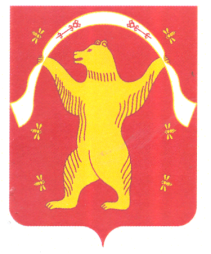 